令和5年度アタマとカラダの活性化！！転倒・認知症予防教室のお知らせ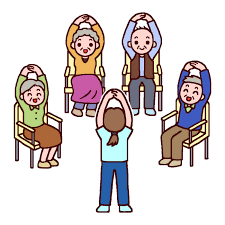 　運動は、転倒予防だけでなく、認知症予防にも大きな効果があります。　運動による身体の活性化、レクリエーションを通した脳の活性化に取り組む教室です。　申し込みは不要です。お誘いあわせの上、ご参加ください。　　　　　８月の開催日〇対象者　　おおむね６５歳以上の方〇内　容　　　　9：30～　体調チェック　　　　　　10：00～11：30　体操・レクリエーション〇参加料　　無料〇持ち物　　水分補給のための飲み物・内履き九戸村地域包括支援センター　　42-2111